Акт приема-передачиМы, гражданин РФ ФАМИЛИЯ ИМЯ ОТЧЕСТВО, пол ____, ________________ года рождения, место рождения: _______________________, паспорт: ________№____________, выдан ______________________________________ 00.00.2021 г., код подразделения: ___________, зарегистрированный по адресу: ____________________,,в дальнейшем именуемая «ПРОДАВЕЦ», с одной стороны,гражданин РФ ФАМИЛИЯ ИМЯ ОТЧЕСТВО, пол ____, ________________ года рождения, место рождения: _______________________, паспорт: ________№____________, выдан ______________________________________ 00.00.2021 г., код подразделения: ___________, зарегистрированный по адресу: ____________________, именуемыей в дальнейшем «Покупатель», с другой стороны, в соответствии со ст.556 Гражданского кодекса Российской Федерации составили настоящий акт о нижеследующем:1. «__» ________ 20___ года между Продавцом и Покупателем подписан договор купли-продажи квартиры с использованием кредитных средств, расположенной по адресу: ___________________________________________, далее по тексту – Квартира.2. В соответствии с заключенным договором обязательство Продавца по передаче квартиры в собственность Покупателя считается выполненным после подписания настоящего акта.3. Продавец передает квартиру надлежащего качества (ст. 475, ст. 557 ГК РФ), свободной от принадлежащего ему имущества, все ключи от квартиры и почтового ящика, документы, подтверждающие отсутствие задолженности по оплате жилья и коммунальных услуг, а также соответствующие расчетные книжки.4. Покупатель принимает квартиру, ключи от нее и вышеназванные документы, а также подтверждает отсутствие претензий к качеству и состоянию принимаемого жилого помещения.5. Стороны подтверждают, что договор и настоящий акт подписаны ими добровольно, в отсутствие обстоятельств, не позволяющих осознавать существо и последствия совершенной сделки и подписания настоящего акта, и подтверждают отсутствие друг к другу каких-либо претензий.6. Продавец обязуется немедленно погасить задолженность по оплате жилья, всех коммунальных услуг и т.п., возникшую до момента подписания настоящего акта, и в случае выявления ее в последующем.    7. Расчеты за проданную квартиру в соответствии с договором купли-продажи квартиры произведены в полном объеме. Материальных и иных претензий стороны друг-к-другу не имеют.    8. Настоящий передаточный акт составлен в двух экземплярах, по одному для каждой из сторон.ПОДПИСИ СТОРОН:Продавец: __________________________________________________________________________________________Покупатель: __________________________________________________________________________________________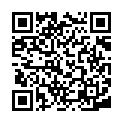 Город ____________«____» _________ 20___ года